			LOT 9: SEJOUR en ESPAGNE à MADRID–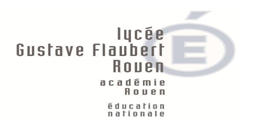 								Organisateurs : Mme LOPEZ et Mme MARINParticipants : 49 élèves + 4 Accompagnateurs (environ pour les élèves)Dates : du 18 au 21 janvier 2016 (ou éventuellement si tarif plus intéressant du 17 au  20 janvier 2016)Destination : MadridTransport : pour le voyage aller-retour Car grand tourisme à notre disposition lors du séjourHébergement / Repas : Pension complète pendant toute la durée du voyage dans les familles d’accueil de préférence.Le prix est global, il comprend :- L’ensemble des prestations- Un prix des visites- Le transport.- La réservation des musées et activités- L’hébergement et les repas du chauffeur- L’assurance rapatriement individuelle et collective et l’assurance responsabilité civile- L’assurance annulation-Variation des effectifs : L’effectif étant susceptible de subir des variations, le prix unitaire pourra être recalculé, à la hausse ou à la baisse, en fonction de l’effectif réel. Les modalités de ce calcul seront précisées dans l’offre transmise.PROGRAMME du 21 au 26 mars 2016 ou du 18 au 23 avril  2016Jour 1 : Départ en autocar de l’établissement dans l’après midi. Diner emporté par les participants. Voyage de nuit.JOUR 2JOUR 3JOUR 4JOUR 5JOUR 6Petit déjeunerPetit déjeuner à prévoir Restauration sur une aire autoroute espagnole- A réserver par le voyagistePetit déjeuner : Chocolate con churros dans un bar typique - A réserver par le voyagistePetit déjeuner en familles d’accueilPetit déjeuner en familles d’accueilPetit déjeuner à prévoir Restauration sur une aire autoroute française- A réserver par le voyagisteMatinArrivée à MADRID En fin de matinéeAccueil par l’organiseur local Et les familles d’accueil. Musée du PradoA réserver par le voyagistePromenade dans le parc du Retiro(organisée par les enseignants)Excursion à TolèdeDécouverte panoramique de la villeen autocar. A réserver par le voyagisteExcursion à Ségovie.Découverte de l’Aqueduc et de la cathédraleA réserver par le voyagiste Arrivée à RouenDevant l’établissement en fin de matinéeou dans l’après- midiDéjeunerDéjeuner dans les familles d’accueilPanier repas fournis par les familles d’accueilPanier repas fournis par les familles d’accueilPrévoir lieu pour pique niquerPanier repas fournis par les familles d’accueilPrévoir lieu pour pique niquerAprès- midiPromenade et découverte du cœur de MADRID avec guide :Puerta del Sol, Plaza Mayor… A réserver par le voyagisteTemps libre(organisée par les enseignants)Retour en famille d’accueilVisite du centro de Arte Reina Sofia et du Palacio Real.A réserver par le voyagisteTemps libre(organisée par les enseignants)Retour en famille d’accueilVisite guidée de la CathédraleEglise santo ToméSynagogue Santa MariaMonastère de Suan Juan de los ReyesA réserver par le voyagisteRetour à MADRIDRetour en famille d’accueilVisite de l’Alcazar.Promenade à l’extérieur des remparts(organisée par les enseignants)DinerDiners et soirées en famille d’accueilDiners et soirées en famille d’accueilDiners et soirées en famille d’accueilPrévoir diner au restaurantA réserver par le voyagiste 